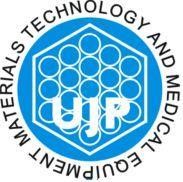 Číslo dokladu:	OBJ2200433Referent:XXX Telefon:XXX Email:XXXOdběratel:UJP PRAHA a.s.Nad Kamínkou 1345156 10 Praha - ZbraslavIČ: 60193247, DIČ: CZ60193247 Společnost je zapsána v obchodním rejstříku vedeném u Městského soudu v Praze, oddíl B, vložka 2366. Platební údaje:Způsob úhrady:	Bankovním převodemSplatnost dní:	14 Měna:	CZKObjednávka OBJ2200433Dodavatel:České vysoké učení technické v Praze, FAKULTA JADERNÁ A FYZIKÁLNĚ INŽENÝRSKÁBřehová 7 115 19 Praha 1IČ: 68407700, DIČ: CZ68407700 Obchodní údaje: Doprava:Předpokládaná cena: Kč 200.000,- bez DPHTermín: 31. 10. 2020Kontaktní osoba/tel.: XXXNa faktuře a dodacím listu uvádějte naše číslo objednávky, jinak nebude faktura proplacena.Strana 1 z 1Datum:05.03.2020Zakázka:218074PopisČísloMnožstvíStudium lomových ploch a výbrusů Zr - vzorků po korozním přechodovém experimentu (360/500/360) na slitině E110 ETE.0 KsCelkem: mj